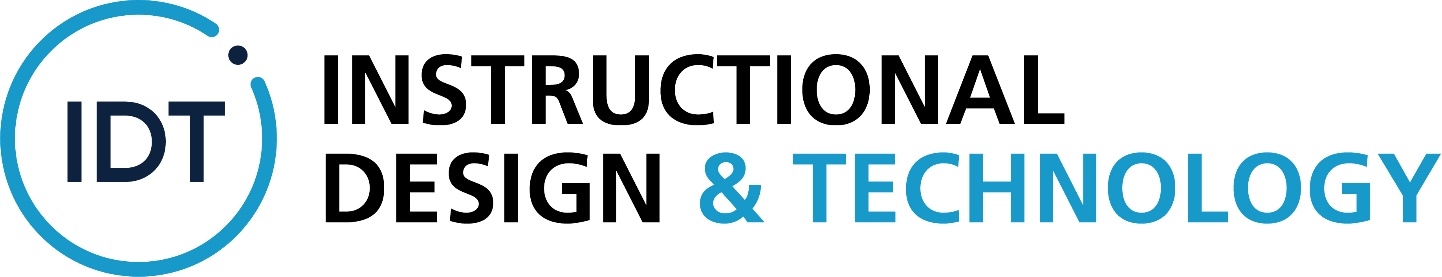 Ally InformationAlly is Xavier's new accessibility tool that works seamlessly in your Canvas courses to gauge the accessibility of your course content. With Ally, you can make your course content accessible by all students, including ones with identified disabilities. Ally highlights accessibility issues in your pages, assignments, and files and then provides guidance and tips for lasting improvements to your content accessibility. In addition to providing you with insight to your content accessibility, Ally automatically creates alternative versions of your files. This allows students to choose the type of file they want that best suits their needs.Main benefits of Ally:Delivers guidance to instructors to improve the accessibility of their course contentAutomatically checks course materials against WCAG 2.1 accessibility standardsProvides students with accessible alternative formats such as audio and electronic brailleXavier's Ally GuideReady to get started? Navigate to this shortened link in your web browser to access Xavier’s Ally Guide: http://tiny.cc/ua4wuz This one-page guide provides an overview of the important things you need to know about Ally, and it shows you how Ally will appear in your Canvas courses. Ally's Instructor TrainingBelow are Ally’s training pages on all of the different features that Ally provides.  Navigate to the shortened links below in your web browser to access the training pages for each feature.Alternative Formats: http://tiny.cc/p22wuz Accessibility Scores: http://tiny.cc/b82wuz WYSIWYG Editor Accessibility: http://tiny.cc/7b2wuz File Accessibility: http://tiny.cc/1e2wuz Instructor Feedback Panel: http://tiny.cc/0g2wuz Course Accessibility Report: http://tiny.cc/hi2wuz Improve Content Accessibility: http://tiny.cc/4v2wuz Additional Resources
Navigate to the shortened links below in your web browser to access the additional resources.General ResourcesAlly Help for Instructors - knowledge base full of common questions and issues 
(link: http://tiny.cc/vl5wuz) Ally Instructor Package - extensive PDF document with information to help you become an Ally to inclusive learning (link: http://tiny.cc/1t5wuz) Ally Accessibility Checklist (link: http://tiny.cc/d86wuz) Ally Instructor FAQs (link: http://tiny.cc/jb6wuz) Ally Troubleshooting (link: http://tiny.cc/5e6wuz) Special TopicsCanvas Images and Alt Text (link: http://tiny.cc/637wuz) Audio File Languages (link: http://tiny.cc/v67wuz) BeeLine Reader (link: http://tiny.cc/b97wuz) Math Equations and Formulas (link: https://tinyurl.com/2p834m3u) Support, Feedback, and CommunityNavigate to the shortened links below in your web browser to access the support, feedback, and community resources.Design Ideas or Product Feedback - submit your feedback and ideas to make Ally better here
(link: https://tinyurl.com/64vnexd2) New Features and Updates - learn about all of the latest Ally feature updates here
(link: http://tiny.cc/2c7wuz) Ally User Group - join this vibrant community for support from your peers and access to research, usability testing, and early access to new features (link: https://tinyurl.com/857uyva6) Community Stories - hear from Ally users who have helped lead Ally roll-outs on their campuses
(link: http://tiny.cc/5c7wuz) Book of Ally (Research and White Papers) - read the Ally compendium documenting accessibility stories from colleges and universities globally (link: http://tiny.cc/7c7wuz) Student ResourcesHave your students navigate to the shortened links below in their web browser to access the student resources.Ally Help for Students - knowledge base full of common questions and issues 
(link: http://tiny.cc/8c7wuz) Ally Student FAQs - frequently asked questions by students 
(link: http://tiny.cc/9c7wuz) 